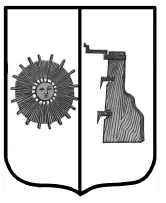 Российская ФедерацияНовгородская областьБоровичский районАДМИНИСТРАЦИЯ  ОПЕЧЕНСКОГО СЕЛЬСКОГО ПОСЕЛЕНИЯПОСТАНОВЛЕНИЕот  26.12.2019г.   № 98с. Опеченский ПосадОб утверждении муниципальной Программы «Энергосбережение и повышение энергетической эффективности на территории Опеченского сельского поселения на 2020-2022 годы»В соответствии с Федеральным законом от 23.11.2009 г. № 261-ФЗ «Об энергосбережении и о повышении энергетической эффективности, и о внесении изменений в отдельные законодательные акты Российской Федерации», Федеральным законом от 06.10.2003 г. № 131-ФЗ «Об общих принципах организации местного самоуправления в Российской Федерации» и постановлением Администрации сельского поселения от 25.10.2013г. № 55 «Об утверждении Порядка принятия решений о разработке муниципальных программ Опеченского сельского поселения, их формирования и реализации, Порядка проведения оценки эффективности реализации муниципальных целевых программ», Уставом  сельского поселения,Администрация Опеченского  сельского поселенияПОСТАНОВЛЯЕТ :1.Утвердить муниципальную Программу «Энергосбережение и повышение энергетической эффективности на территории Опеченского сельского поселения на 2020-2022 годы» согласно приложению.2.Настоящее постановление вступает в силу с 1 января 2020 года.        3.Опубликовать постановление в бюллетене «Официальный вестник Опеченского сельского поселения», разместить на официальном сайте Администрации сельского поселения  в сети  «Интернет».Глава сельского поселения	А.В.НикитинУтвержденапостановлением администрацииОпеченского  сельского поселения                                                                             от 26.12.2019 г. № 98 МУНИЦИПАЛЬНАЯ ПРОГРАММА«Энергосбережение и повышение энергетической эффективности на территории Опеченского сельского поселения на 2020-2022 годы»ПАСПОРТ ПРОГРАММЫОбъемы и источники финансирования подпрограммы в целом и по годам реализации (тыс. рублей):Ожидаемые конечные результаты реализации Программы: снижение затрат местного бюджета на оплату коммунальных ресурсов;      обеспечение бесперебойной работы уличного освещения в населенных пунктах Опеченского сельского поселения (далее - поселение);      совершенствование эстетического вида поселения в темное время суток, безопасность передвижения граждан.1. Содержание проблемы и обоснование необходимости ее решения программными методамиКомплексное решение вопросов, связанных с эффективным использованием энергетических ресурсов на территории Опеченского сельского поселения, является одной из приоритетных задач экономического развития социальной и жилищно-коммунальной инфраструктуры. Рост тарифов на тепловую и электрическую энергию, цен на топливо, опережающий уровень инфляции приводят к снижению конкурентоспособности товаропроизводителей. Данные негативные последствия обуславливают объективную необходимость экономии энергетических ресурсов Опеченского сельского поселения и актуальность проведения единой целенаправленной политики энергосбережения.Программа энергосбережения - это единый комплекс организационных и технических мероприятий, направленных на экономически обоснованное потребление энергоресурсов, и является фундаментом планомерного снижения затратной части тарифов.В 2009 году был принят Федеральный закон "Об энергосбережении и повышении энергетической эффективности и о внесении изменений в отдельные законодательные акты Российской Федерации", являющийся основным документом по реализации политики энергосбережения.При существующем уровне энергоемкости экономики муниципального образования дальнейшие изменения стоимости топливно-энергетических и коммунальных ресурсов приведут к снижению эффективности бюджетных расходов, вызванному ростом доли затрат на оплату коммунальных услуг в общих затратах на муниципальное управление.Для решения проблемы необходимо осуществление комплекса мер по интенсификации энергосбережения, которые заключаются в разработке, принятии и реализации срочных согласованных действий по повышению энергетической эффективности при производстве, передаче и потреблении энергии и ресурсов других видов на территории Опеченского сельского поселения.Основным инструментом управления энергосбережением является программно-целевой метод, предусматривающий разработку, принятие и исполнение муниципальных целевых программ энергосбережения.Принятый Федеральный закон от 23.11.2009 № 261-ФЗ «Об энергосбережении, о повышении энергетической эффективности, и о внесении изменений в отдельные законодательные акты Российской Федерации» является основным документом, определяющим задачи долгосрочного социально-экономического развития в энергетической сфере, и прямо указывает, что мероприятия по энергосбережению и эффективному использованию энергии должны стать обязательной частью целевых программ.В настоящее время создание условий для повышения эффективности использования энергии и других видов ресурсов становится одной из приоритетных задач социально-экономического развития Опеченского сельского поселения.          2. Механизм управления реализацией муниципальной программы      Мониторинг хода реализации муниципальных программ осуществляет должностное лицо Администрации Опеченского сельского поселения, ведущее вопросы финансово-экономической деятельности сельского поселения. Результаты мониторинга и оценки выполнения целевых показателей ежегодно до 15 апреля года, следующего за отчетным, докладываются Главе сельского поселения.       Ответственный исполнитель муниципальной программы совместно с соисполнителями до 20 июля текущего года и до 01 марта года, следующего за отчетным, готовит полугодовой и годовой отчеты о ходе реализации муниципальной программы, обеспечивает их согласование с Главой сельского поселения и направляет должностному лицу Администрации Опеченского сельского поселения, ведущему вопросы финансово-экономической деятельности сельского поселения.        К отчету прилагается пояснительная записка. В случае невыполнения запланированных мероприятий и целевых показателей муниципальной программы в пояснительной записке указываются сведения о причинах невыполнения, а также информация о причинах неполного освоения финансовых средств.	_______________________________________________         Приложение №1 к муниципальной программеПереченьцелевых показателей муниципальной программы«Энергосбережение и повышение энергетической эффективности на территории Опеченского сельского поселения на 2020-2022 годы»Приложение №2 к муниципальной программеМЕРОПРИЯТИЯ МУНИЦИПАЛЬНОЙ ПРОГРАММЫ «Энергосбережение и повышение энергетической эффективности на территории Опеченского сельского поселения на 2020-2022 годы»Наименование программы"Энергосбережение и повышение энергетической эффективности на территории Опеченского сельского поселения на 2020-2022 годы" (далее - Программа)"Энергосбережение и повышение энергетической эффективности на территории Опеченского сельского поселения на 2020-2022 годы" (далее - Программа)Ответственный исполнитель ПрограммыАдминистрация Опеченского сельского поселенияАдминистрация Опеченского сельского поселенияСоисполнители ПрограммыОтсутствуютОтсутствуютЦели ПрограммыОсновными целями Программы являются повышение энергетической эффективности при потреблении энергетических ресурсов в Опеченском сельском поселении Задачи ПрограммыРасширение практики применения энергосберегающих технологий при модернизации, реконструкции и капитальном ремонте основных объектов;обеспечение учета всего объема потребляемых энергетических ресурсов.Сроки реализации Программы2020-2022 годыПодпрограммы Не предусмотреныГодИсточник финансированияИсточник финансированияИсточник финансированияИсточник финансированияГодбюджет сельского поселенияобластной бюджетвнебюджетные средствавсего123452020000020210000202220.0--20.0ВСЕГО20.00020.0N п/пНаименование целевого показателяЕд. измБазовое значение целевого показателя(2019 год)Значение целевого показателя по годамЗначение целевого показателя по годамЗначение целевого показателя по годамN п/пНаименование целевого показателяЕд. измБазовое значение целевого показателя(2019 год)2020202120221.Расширение практики применения энергосберегающих технологий при модернизации, реконструкции и капитальном ремонте основных объектов;обеспечение учета всего объема потребляемых энергетических ресурсов.Расширение практики применения энергосберегающих технологий при модернизации, реконструкции и капитальном ремонте основных объектов;обеспечение учета всего объема потребляемых энергетических ресурсов.Расширение практики применения энергосберегающих технологий при модернизации, реконструкции и капитальном ремонте основных объектов;обеспечение учета всего объема потребляемых энергетических ресурсов.Расширение практики применения энергосберегающих технологий при модернизации, реконструкции и капитальном ремонте основных объектов;обеспечение учета всего объема потребляемых энергетических ресурсов.Расширение практики применения энергосберегающих технологий при модернизации, реконструкции и капитальном ремонте основных объектов;обеспечение учета всего объема потребляемых энергетических ресурсов.Расширение практики применения энергосберегающих технологий при модернизации, реконструкции и капитальном ремонте основных объектов;обеспечение учета всего объема потребляемых энергетических ресурсов.1.1.Количество обслуживаемых светильников, шт.шт.4400001.2.Замена энергосберегающие на светодиодные светильники. шт.шт.240255050№  п/пНаименование мероприятийИсточник финансированияФинансовые затраты (тыс.руб.)Финансовые затраты (тыс.руб.)Финансовые затраты (тыс.руб.)№  п/пНаименование мероприятийИсточник финансированияВ том числе по годам В том числе по годам В том числе по годам №  п/пНаименование мероприятийИсточник финансирования2020202120221Модернизация систем уличного освещения населенных пунктов Опеченского сельского поселения (использование энергосберегающих ламп)бюджет Опеченского сельского поселения0020.02Принятие муниципальных нормативных правовых актов в сфере энергосбережения не требует дополнительных финансовых затрат---3Проведение разъяснительной работы среди работников на тему важности экономии энергии и энергоресурсовне требует дополнительных финансовых затрат---4Размещение на сайте администрации Опеченского сельского поселения информации о требованиях законодательства об энергосбережении и о повышении энергетической эффективности, другой информации по энергосбережению не требует дополнительных финансовых затрат---5Проведение ежегодного мониторинга фактических показателей эффективности мероприятий по энергосбережениюне требует дополнительных финансовых затрат---